Trials Drivers club Ireland would firstly like to thank you for your entry to the Dave Griffin Memorial Trial at Mondello Park. 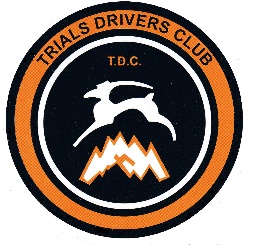 To ensure the event runs smoothly on the day and guarantee the club will be welcomed back to Mondello Park in the future, we would like to draw your attention to the following critical points. We ask all competitors to treat the following points in the highest regard please. Thank you,Trials Drivers ClubNoise Curfew: there is a strict noise curfew in Mondello Park. There is to be no loud revving, handbrake turns, aggressive starts, wheels spinning etc of any description before 9am. Any competitor deemed to be in breech will be immediately excluded from the event. You can drive the tests slowly at low RPM. Please respect this. On board cameras: No onboard cameras of any description including handheld phones are to be used at any time. Non-compliance will result in exclusion. Drivers Briefing: All competitors must attend the drivers briefing at the time indicated in the regulations. There will be a random roll call at the briefing. Any competitors not seen to attend the briefing will incur a 10 second time penalty. Fluid leaks: Please ensure your vehicle is not leaking fluids (coolant, gearbox oil, engine oil etc) before the event as a courtesy to the club and Mondello park. Please retire or fix your vehicle if any leak is detected. This will be monitored closely by Marshalls. Fixing cars on track is not permitted.Time cards: To ensure results are processed in a timely manner, you must hand in your time cards as soon as they are filled. Late time-cards will not be accepted.Grass: Please have respect for the grass all around the circuit. If you end up on any grass, back off the throttle immediately and crawl back to the tarmac. Anyone seen wheel spinning intentionally on the grass will be excluded. Tyres: Please refer to the current tyre regulations on the TDC website.  Double Drivers: There will be 2 queues for each test. Single and double drivers. Double drivers are to go at every third car from the Single queue. This is done until there are no cars in the singles queue, then double drivers may go as normal. Marshals will be informed of this. Please self-police. Double drivers will display an orange sticker on front and rear windscreens.